ESTRATEGIAS PARA LA SUSTENTABILIDAD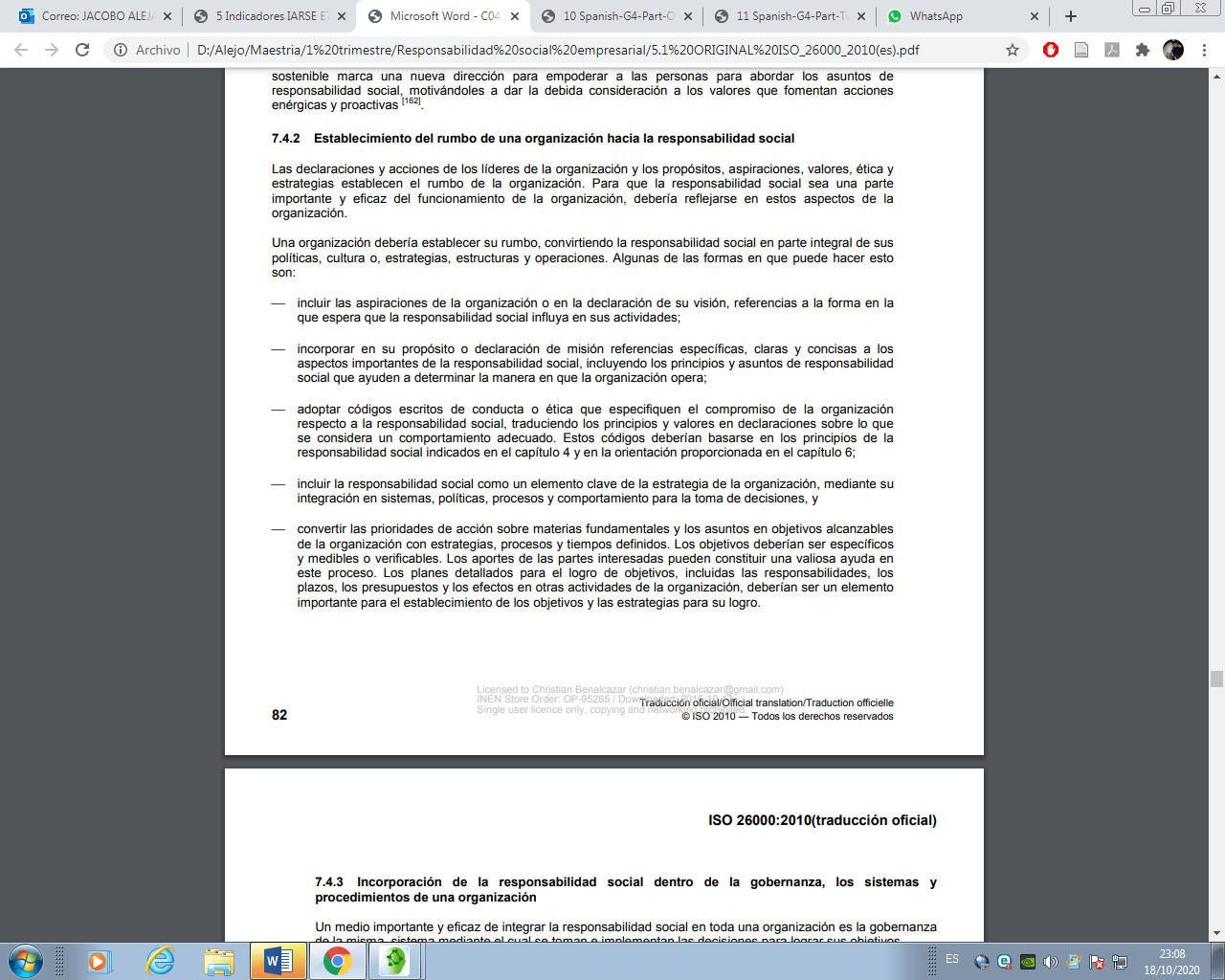 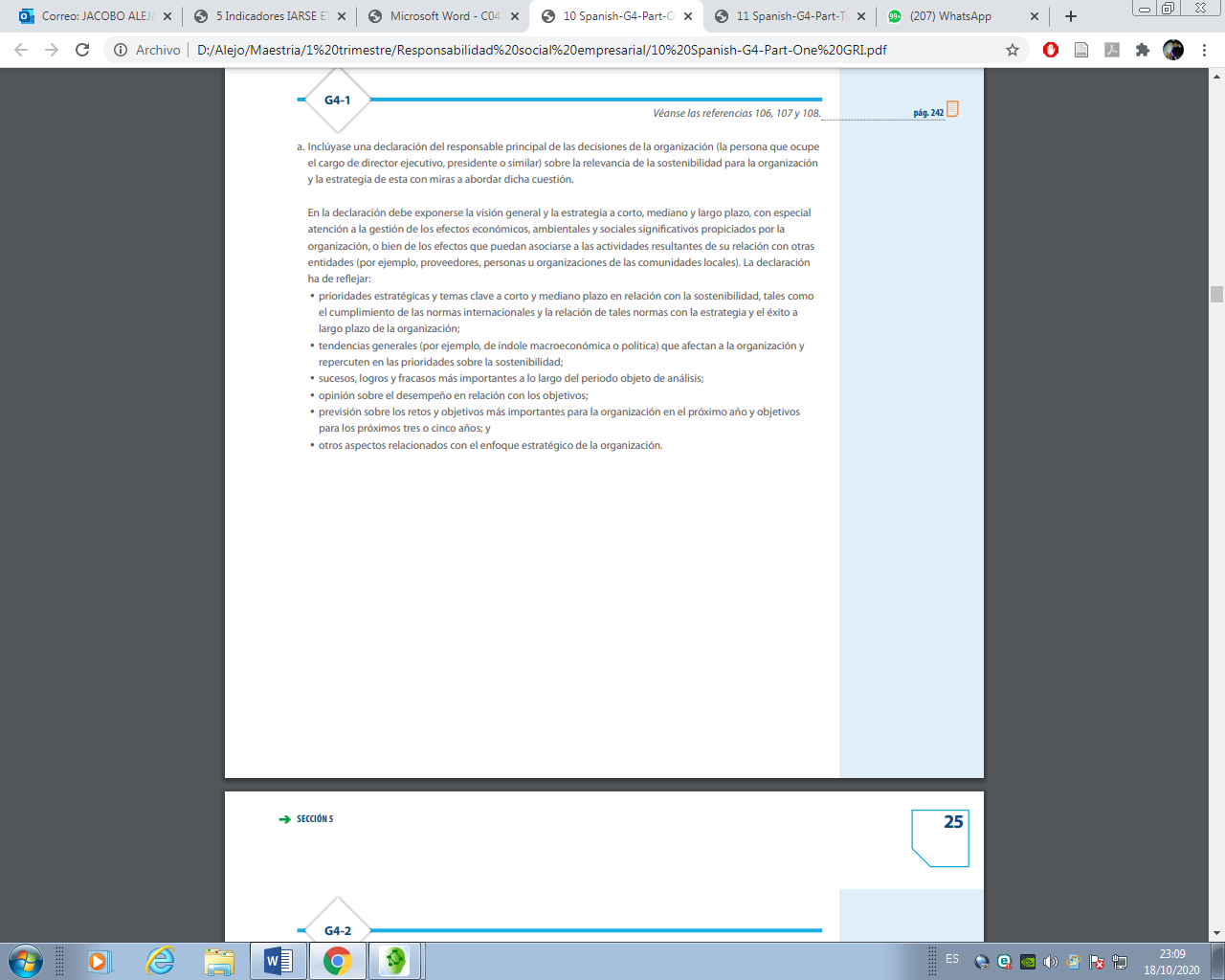 PROPUESTA DE VALOR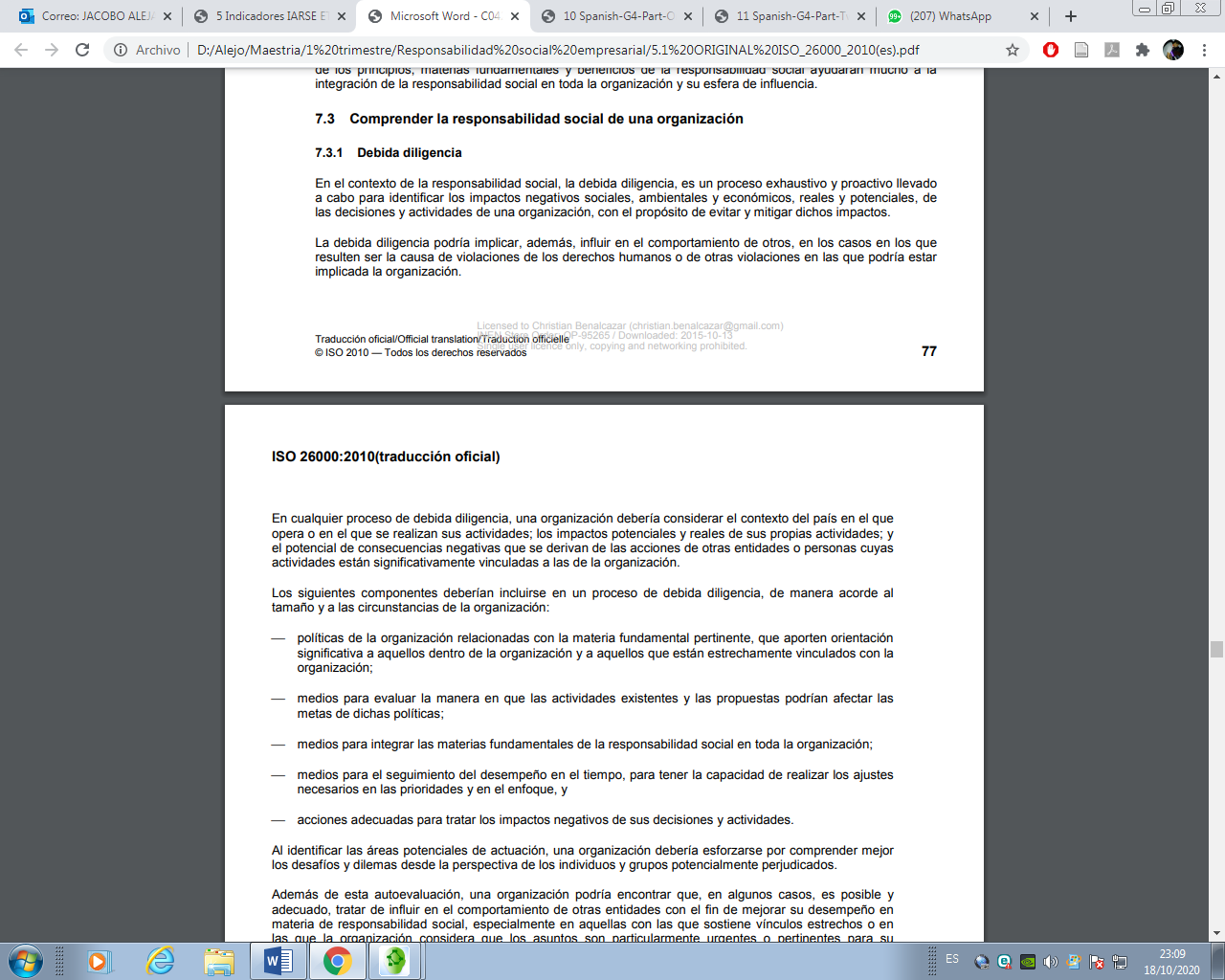 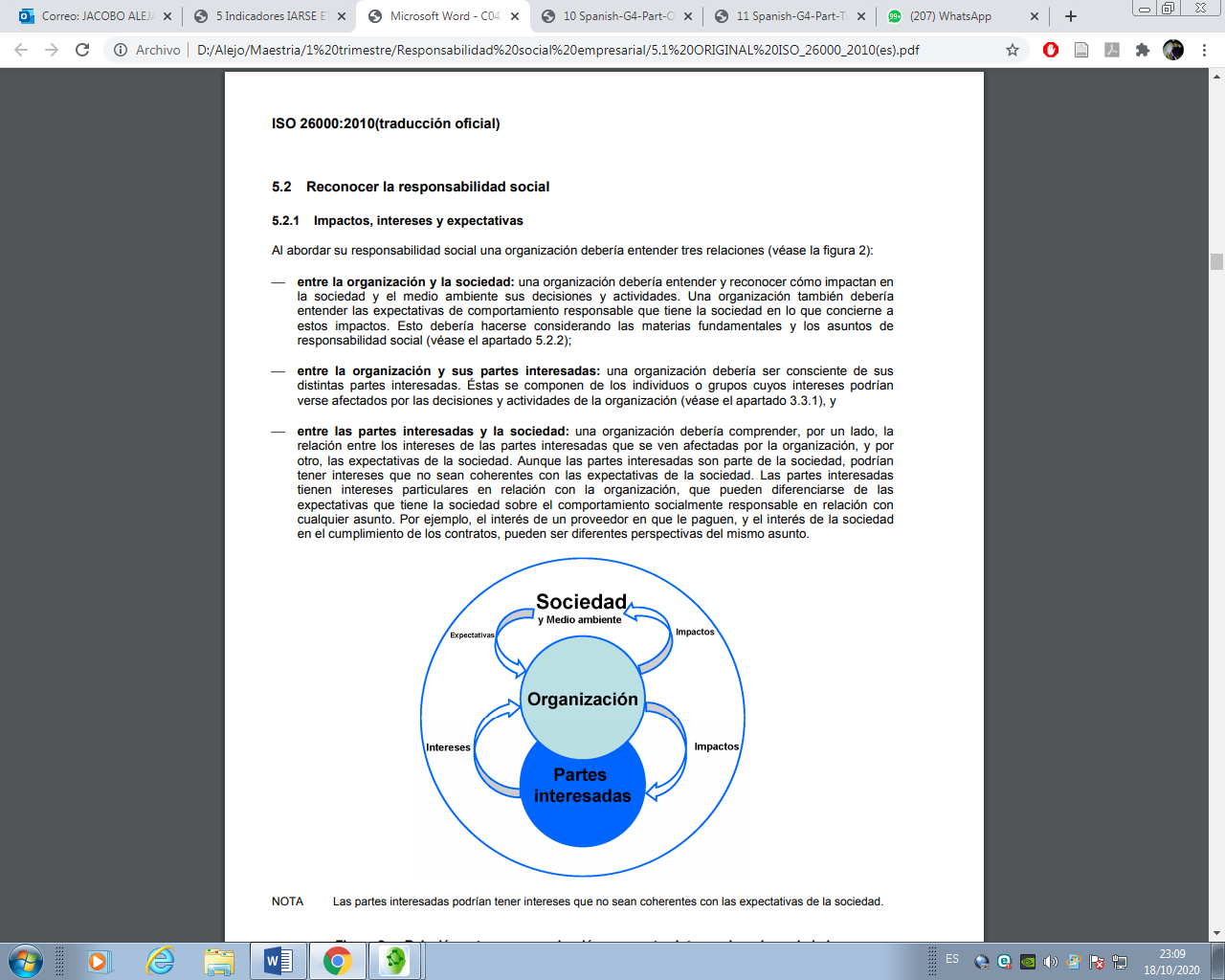 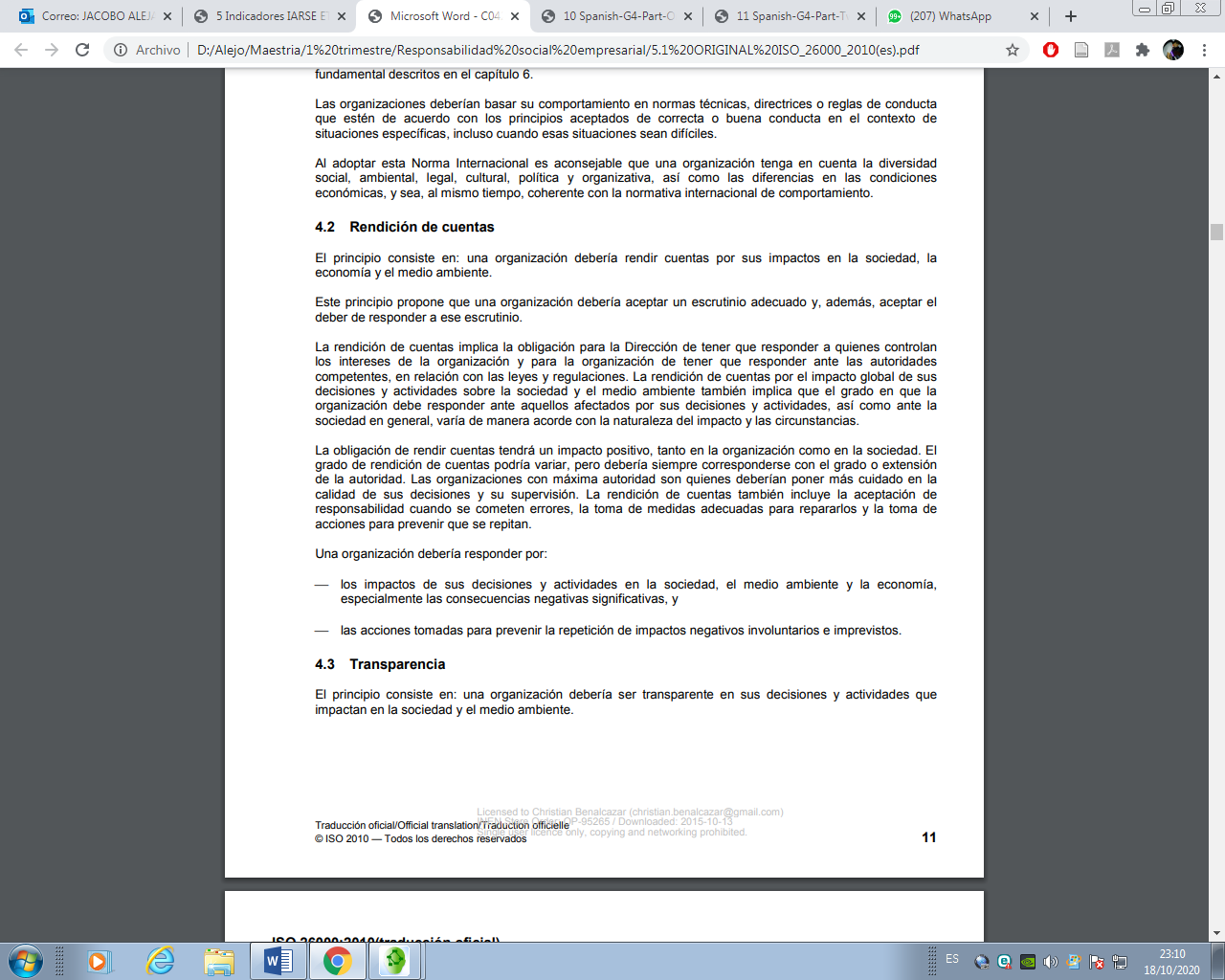 